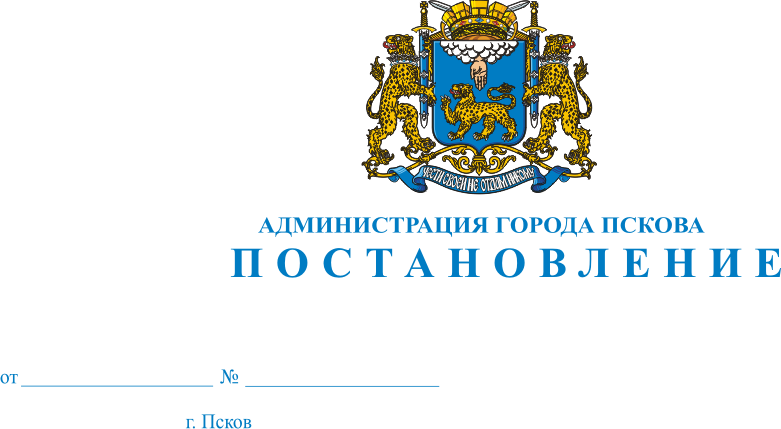 О внесении изменения в постановление Администрации города Пскова                       от 14.10.2011 № 2435 «Об утверждении Административного регламента                    по предоставлению муниципальной услуги «Приватизация жилых помещений»  В целях приведения Административного регламента в соответствие                   с действующим законодательством, руководствуясь статьями 32 и 34 Устава муниципального образования «Город Псков», Администрация города ПсковаПОСТАНОВЛЯЕТ:1. Внести в Административный регламент предоставления муниципальной услуги «Приватизация жилых помещений», утвержденный постановлением Администрации города Пскова от 14 октября 2011 года                      № 2435, следующее изменение:1)  абзац 3 пункта 5 раздела III «Состав, последовательность и сроки выполнения административных процедур, требования к порядку                            их выполнения» изложить в следующей редакции:«После подписания начальником Управления приказа о приватизации жилищного фонда специалист Управления оформляет проект договора                        о передаче жилого помещения в собственность граждан.».          2. Опубликовать настоящее Постановление в газете «Псковские Новости» и разместить на официальном сайте муниципального образования «Город Псков в сети «Интернет».          3. Настоящее Постановление вступает в силу с момента                                  его официального опубликования.  4.   Контроль за исполнением настоящего постановления возложить        на и.о. заместителя Главы Администрации города Пскова Жгут Е.Н.И.п. Главы Администрации города Пскова                                 Б.А. Елкин